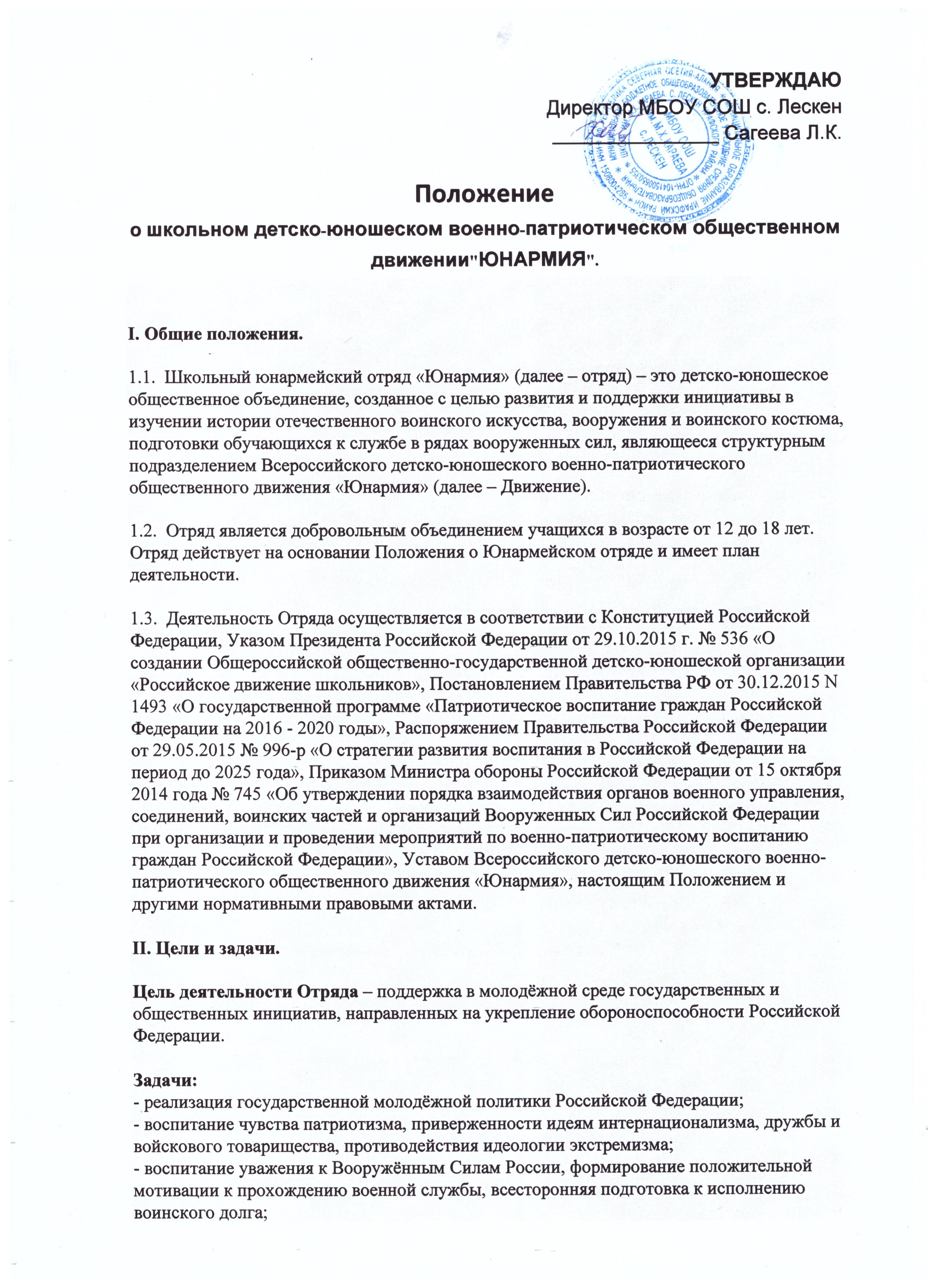  изучение истории страны и военно-исторического наследия Отечества, развитие   краеведения;- пропаганда здорового образа жизни, укрепление физической закалки и  выносливости;- приобщение к военно-техническим знаниям и техническому творчеству;- совершенствование ценностно-ориентированных качеств личности, обеспечение условий для самовыражения обучающихся, их творческой активности;- содействие развитию активной гражданской позиции подростков.Для успешного выполнения задач Отряда планируется:- организация и проведение военно-патриотических игр, олимпиад, конкурсов, юнармейских постов у вечного огня, обелисков, мемориалов,- участие в воинских ритуалах, в молодёжных спартакиадах по военно-прикладным видам спорта, сдаче норм ГТО,- проведение поисковой работы,- организация информационного сопровождения своей деятельности.III. Основные принципы деятельности ОтрядаОсновными принципами деятельности Отряда являются:− принцип добровольности;- принцип взаимодействия;− принцип учета индивидуальных и возрастных особенностей;− принцип преемственности;− принцип самостоятельности;− принцип ответственности;− принцип равноправия и сотрудничества;− принцип гласности;− принцип коллективности,− принцип ответственности за собственное развитие.IV. Основные направления деятельности.Основными направлениями деятельности отряда являются:− военно-патриотическое;− историко-краеведческое;− оздоровительно-спортивное;− нравственное (участие в различных значимых мероприятиях района и области, саморазвитие).Формы и методы работы применяются с учётом возрастных особенностей обучающихся.V. Деятельность Юнармейского отряда  5.1. Отряд взаимодействует с организациями, деятельность которых направлена на духовно-нравственное,  патриотическое и физическое развитие обучающихся;5.2. Отряд определяет профиль своей деятельности и планирует работу;5.3. Отряд участвует в военно-спортивных и юнармейских играх, соревнованиях,экскурсиях, походах, сборах и т.п.;5.4. Отряд участвует в поисковых экспедициях, содержании памятников воинской славы и уходе за ними;5.5. Отряд ведет информационную деятельность в области развития гражданственности и         патриотизма обучающихся;5.6. Отряд оказывает шефскую помощь ветеранам Великой Отечественной войны, труда, семьям военнослужащих, погибших при исполнении воинского долга;5.7. Отряд имеет право на свою эмблему, девиз, форму одежды.VI. Материально-техническое обеспечение деятельности Отряда.6.1. Деятельность Отряда обеспечивается учебно-материальной базой6.2. Отряд использует для работы и проведения занятий кабинет ОБЖ, спортивный и тренажерный залы;VII. Организация воспитательной деятельности Отряда.7.1. Организация учебно-воспитательного процесса Отряда регламентируется (годовым) планом, утвержденным директором школы.7.2. Занятия Отряда проводятся в соответствии с планом работы.VIII. Структура отряда, его органы управления.8.1. Высшим руководящим органом Отряда является Совет Юнармейского отряда, который созывается Штабом Отряда не менее одного раза в четверть. Внеочередные Слеты могут созываться по решению Штаба Отряда, а также по требованию руководящих органов Движения, регионального отделения, местного отделения Движения или не менее 1/2 участников Движения, состоящих на учете в Отряде;8.2. Деятельность Сбора Отряда осуществляется в соответствии с Уставом Всероссийского детско-юношеского военно-патриотического общественного движения «Юнармия»;8.3. Постоянно действующим коллегиальным руководящим органом Отряда является Штаб Отряда, избираемый Сбором Отряда сроком на 1 год и возглавляемый Командиром отряда и его заместителем - Начальником Штаба. Количественный и персональный состав Штаба Отряда, порядок избрания и прекращения полномочий его членов определяется Слетом Отряда;8.4. Заседания Штаба Отряда проводятся не реже, чем один раз в месяц и созываются Начальником Штаба Юнармейского отряда Движения;8.5. Штаб Отряда:− выполняет решения вышестоящих органов Движения, определяет приоритетные направления своей деятельности с учетом решений Слета, Главного штаба Движения, Слета регионального отделения Движения, Слета местного отделения Движения, Штаба местного отделения Движения, интересов участников Отряда;− представляет интересы Отряда в пределах территории своей деятельности;- в установленном порядке взаимодействует с органами государственной власти и органами местного самоуправления, общественными объединениями и иными   организациями и предприятиями любых организационных форм;− принимает решения о созыве Совета Отряда;− осуществляет учет участников Отряда;8.6. Управление Отрядом осуществляется руководителем, назначенным директором школы. Методическое руководство деятельностью Отряда осуществляется заместителем директора по воспитательной работе.8.7. Руководитель Отряда:− направляет работу Отряда;− организует внутри школьные соревнования и военно-патриотические праздники, предусмотренные планом работы Отряда;− поддерживает контакт с районными патриотическими организациями;− постоянно следит за соблюдением санитарно-гигиенических норм и состоянием спортивных сооружений и снарядов во время проведения мероприятий;− обеспечивает безопасность детей при проведении мероприятий и занятий.IX. Права и обязанности участников Отряда.Участие в деятельности Отряда осуществляется на основании письменного заявления законных представителей обучающегося.9.1. Участники Отряда имеют право:− принимать участие в мероприятиях Отряда, его занятиях;− принимать участие в общих собраниях Отряда с правом решающего голоса;− вносить предложения по совершенствованию работы Отряда;− избирать и быть избранным в штаб Отряда;− пользоваться имуществом Отряда;− получать характеристику-рекомендацию при проявлении определенных способностей для поступления в военные учебные заведения;9.2. Участники Отряда обязаны:− соблюдать настоящее Положение, проявлять инициативу в работе Отряда;− соблюдать при проведении мероприятий Отряда дисциплину и технику безопасности;− совершенствовать свою общеармейскую и физическую подготовку, воспитывать в себе и окружающих активную жизненную позицию;− бережно и аккуратно относиться к имуществу Отряда, принимать все меры к обеспечению его сохранности.X. Документация Отряда.В Отряде должна иметься следующая документация:− настоящее Положение;− Устав Всероссийского детско-юношеского военно-патриотического общественного движения «Юнармия»;− перспективный план работы на год, утвержденный директором МБОУ СОШ с. Лескен;− портфолио каждого участника отряда.